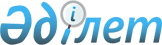 О внесении изменений в решение Жанаозенского городского маслихата от 11 января 2019 года № 27/345 "О бюджете села Рахат на 2019 – 2021 годы"Решение Жанаозенского городского маслихата Мангистауской области от 6 августа 2019 года № 34/409. Зарегистрировано Департаментом юстиции Мангистауской области 13 августа 2019 года № 3975
      В соответствии с Бюджетным кодексом Республики Казахстан от 4 декабря 2008 года, Законом Республики Казахстан от 23 января 2001 года "О местном государственном управлении и самоуправлении в Республике Казахстан" и решением Жанаозенского городского маслихата от 19 июля 2019 года № 33/397 "О внесении изменений в решение Жанаозенского городского маслихата от 8 января 2019 года № 26/333 "О городском бюджете на 2019 - 2021 годы" (зарегистрировано в Реестре государственной регистрации нормативных правовых актов за № 3955), Жанаозенский городской маслихат РЕШИЛ:
      1. Внести в решение Жанаозенского городского маслихата от 11 января 2019 года № 27/345 "О бюджете села Рахат на 2019 – 2021 годы" (зарегистрировано в Реестре государственной регистрации нормативных правовых актов за № 3785, опубликовано 24 января 2019 года в Эталонном контрольном банке нормативных правовых актов Республики Казахстан) следующие изменения:
      пункт 1 указанного решения изложить в новой редакции следующего содержания:
      "1. Утвердить бюджет села Рахат на 2019 – 2021 годы согласно приложениям 1, 2 и 3 к настоящему решению соответственно, в том числе на 2019 год в следующих объемах:
      1)доходы – 700 368 тысяч тенге, в том числе по:
      налоговым поступлениям – 71 702 тысяч тенге;
      неналоговым поступлениям – 182 тысяч тенге;
      поступлениям от продажи основного капитала – 0 тенге;
      поступлениям трансфертов – 628 484 тысяч тенге;
      2)затраты –733 116 тысяч тенге;
      3)чистое бюджетное кредитование – 0 тенге, в том числе:
      бюджетные кредиты – 0 тенге;
      погашение бюджетных кредитов – 0 тенге;
      4)сальдо по операциям с финансовыми активами – 0 тенге, в том числе:
      приобретение финансовых активов – 0 тенге;
      поступления от продажи финансовых активов государства – 0 тенге;
      5)дефицит (профицит) бюджета – 32 748 тысяч тенге;
      6) финансирование дефицита (использование профицита) бюджета – 32 748 тысяч тенге;
      поступление займов – 0 тенге;
      погашение займов – 0 тенге;
      используемые остатки бюджетных средств – 32 748 тысяч тенге.";
      пункт 2 изложить в новой редакции:
      "2. Учесть, что из городского бюджета в бюджет села Рахат на 2019 год выделена субвенция в сумме 544 257 тысяч тенге.";
      приложение 1 к указанному решению изложить в новой редакции согласно приложению к настоящему решению.
      2. Контроль за исполнением настоящего решения возложить на постоянную комиссию Жанаозенского городского маслихата по вопросам социально - экономического развития, бюджета, строительства, промышленности, жилищного и коммунального хозяйства, транспорта и предпринимательства (председатель комиссии Н. Худибаев).
      3. Государственному учреждению "Аппарат Жанаозенского городского маслихата" (руководитель аппарата А. Ермуханов) обеспечить государственную регистрацию настоящего решения в органах юстиции, его официальное опубликование в Эталонном контрольном банке нормативных правовых актов Республики Казахстан и средствах массовой информации.
      4. Настоящее решение вводится в действие с 1 января 2019 года. Бюджет села Рахат на 2019 год
					© 2012. РГП на ПХВ «Институт законодательства и правовой информации Республики Казахстан» Министерства юстиции Республики Казахстан
				
      Председатель сессии 

А. Карамурзаев

      Секретарь Жанаозенского городского маслихата 

С. Мыңбай
Приложениек решению Жанаозенского городскогомаслихата от 6 августа 2019 года № 34/409Приложение 1к решению Жанаозенского городскогомаслихата от 11 января 2019 года № 27/345
Категория
Категория
Категория
Наименование
Сумма, тысяч тенге
Класс
Класс
Наименование
Сумма, тысяч тенге
Подкласс
Наименование
Сумма, тысяч тенге
1
1
1
2
3
1. Доходы
700 368
1
Налоговые поступления
71 702
01
Подоходный налог
20 464
2
Индивидуальный подоходный налог
20 464
04
Налоги на собственность
51 238
1
Налоги на имущество
1 842
3
Земельный налог
3 013
4
Налог на транспортные средства
46 383
2
Неналоговые поступления
182 
01
Доходы от государственной собственности
182
5
Доходы от аренды имущества, находящегося в государственной собственности
182
3
Поступления от продажи основного капитала
0
01
Продажа государственного имущества, закрепленного за государственными учреждениями
0
1
Продажа государственного имущества, закрепленного за государственными учреждениями
0
4
Поступления трансфертов
628 484
02
Трансферты из вышестоящих органов государственного управления
628 484
3
Трансферты из районного (города областного значения) бюджета
628 484
Функциональная группа
Функциональная группа
Функциональная группа
Наименование
Сумма, тысяч тенге
Администратор бюджетных программ
Администратор бюджетных программ
Наименование
Сумма, тысяч тенге
Програм ма
Наименование
Сумма, тысяч тенге
1
1
1
2
3
2. Затраты
733 116
01
Государственные услуги общего характера
55 062
124
Аппарат акима города районного значения, села, поселка, сельского округа
55 062
001
Услуги по обеспечению деятельности акима города районного значения, села, поселка, сельского округа
49 706
022
Капитальные расходы государственный органах
5 356
04
Образование
441 230
124
Аппарат акима города районного значения, села, поселка, сельского округа
441 230
004
Дошкольное воспитание и обучение и организация медицинского обслуживания в организациях дошкольного воспитания и обучения
441 230
06
Социальная помощь и социальное обеспечение
9 166
124
Аппарат акима города районного значения, села, поселка, сельского округа
9 166
003
Оказание социальной помощи нуждающимся гражданам на дому
9 166
07
Жилищно-коммунальное хозяйство
227 265
124
Аппарат акима города районного значения, села, поселка, сельского округа
227 265
008
Освещение улиц в населенных пунктах
155 125
009
Обеспечение санитарии населенных пунктов
59 040
011
Благоустройство и озеленение населенных пунктов
13 100
08
Культура, спорт, туризм и информационное пространство
393
124
Аппарат акима города районного значения, села, поселка, сельского округа
393
006
Поддержка культурно – досуговой работы на местном уровне
0
028
Проведение физкультурно-оздоровительных и спортивных мероприятий на местном уровне
393
Функциональная группа
Функциональная группа
Функциональная группа
Наименование
Сумма, тысяч тенге
Администратор бюджетных программ
Администратор бюджетных программ
Наименование
Сумма, тысяч тенге
Програм ма
Наименование
Сумма, тысяч тенге
1
1
1
2
3
3. Чистое бюджетное кредитование
0
Бюджетные кредиты
0
Категория
Категория
Категория
Наименование
Сумма, тысяч тенге
Класс
Класс
Наименование
Сумма, тысяч тенге
Подкласс
Наименование
Сумма, тысяч тенге
1
1
1
2
3
Погашение бюджетных кредитов
0
4. Сальдо по операциям с финансовыми активами
0
Приобретение финансовых активов
0
Поступления от продажи финансовых активов государства
0
5. Дефицит (профицит) бюджета
- 32 748
Категория
Категория
Категория
Наименование
Сумма, тысяч тенге
Класс
Класс
Наименование
Сумма, тысяч тенге
Подкласс
Наименование
Сумма, тысяч тенге
1
1
1
2
3
6. Финансирование дефицита (использование профицита) бюджета
32 748
Поступление займов
0
Функциональная группа
Функциональная группа
Функциональная группа
Наименование
Сумма, тысяч тенге
Администратор бюджетных программ
Администратор бюджетных программ
Наименование
Сумма, тысяч тенге
Програм ма
Наименование
Сумма, тысяч тенге
1
1
1
2
3
Погашение займов
0
Категория
Категория
Категория
Наименование
Сумма, тысяч тенге
Класс
Класс
Наименование
Сумма, тысяч тенге
Подкласс
Наименование
Сумма, тысяч тенге
1
1
1
2
3
8
Используемые остатки бюджетных средств
32 748
01
Остатки бюджетных средств
32 748
1
Свободные остатки бюджетных средств
32 748